臺北醫學大學營養學院保健營養學系碩士在職專班新生手冊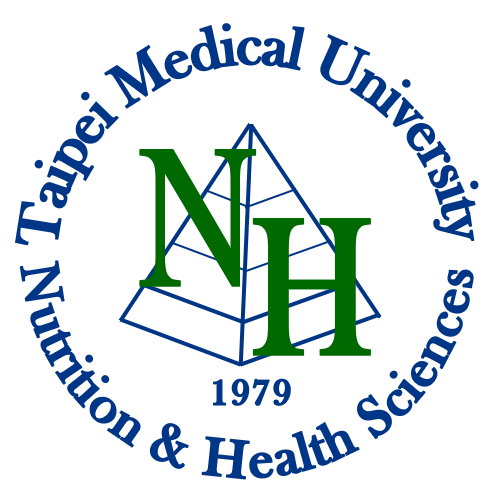 中華民國106年8月製目錄壹、教師陣容	3貳、碩士在職專班修業規章	6參、課程及學分相關事宜	7肆、碩士在職專班必選修科目表	8伍、研究主題與指導教授之選擇	9陸、碩士班論文計畫考試	11柒、畢業論文口試之學校相關規定(學位考試)	18捌、離系程序	25玖、離校程序	26拾、獎助學金、實驗費及其他注意事項	27附件、碩士論文繕寫格式	28壹、教師陣容學校總機：(02)2736-1661           系傳真：(02)2737-3112貳、碩士在職專班修業規章碩士在職專班修業規定辦法105年05月17日教務會議修定通過第一條	修業年限：依本校學則規定辦理。第二條	修業學分：學生修畢40學分或以上(含畢業論文6學分)。學分內容如下：一、必修：22學分(含畢業論文6學分)。二、選修：18學分(院外選修學分不得超過4學分)。三、其他規定：非營養學系之相關科系或以同等學力考入本系碩士在職專班，若之前未修習4學分之營養學及4學分之膳食療養學等課程之同學，應補修本系大學部之學科 (包括營養學至少2 學分以及膳食療養學或疾病營養學至少2 學分；共計4 學分)，此補修學分不列入畢業學分計算。第三條	碩士論文計畫考試：一、申請學位考試之研究生，需在畢業學期前提出碩士論文計畫考試，經審查通過者，方可提出學位考試。二、審查方式：由指導教授(含)組成三至五人之委員會進行口頭及書面審查。審查完畢後，將審查表及審查證明送至系內備查(如果只有一位指導教授可找三位委員；如果有共同指導教授則需要五位委員)。第四條	論文學位考試：一、申請論文學位口試前須先經過學位審查委員會審核通過，始得對學校遞交申請書，系內繳交文件如下：(一)學位考試申請書(二)歷年成績單(三)考試委員推薦名單(四)論文初稿及摘要(五)指導教授推薦函(六)碩士戴帽照二吋二張(背面註明學號、姓名)(七)英文名字二、碩士學位口試委員由指導教授推薦三至五名為委員，其中校外委員以三分之一為限，由系主任圈選名單並指定一人為召集人，且指導教授及共同指導教授不得為召集人。三、論文學位口試通過後，彙整委員意見，進行論文修改，而後付梓報校申請學位證明。參、課程及學分相關事宜系務會議99.07.13 通過一、本系碩士班之課程以本系教師擔任授課教師為原則，本系之專任教師有責任與義務擔任，必要時得聘請校外專家或教師擔任之。二、本系碩士班必修課程原則上應每學年開授，選修課程視實際需要安排，由系主任與老師們共同協商，並經系務會議決定之。三、選修課程除專題研究之外，每學期以10門課為原則，選修課將儘可能採隔年開及碩、博士班合上為原則。四、每門選修課之選課人數至少為3人始可使用討論室。連續2年(次)未開成之選修課，則建議先停開一年(次)後，可重新開課。五、非營養學系之相關科系或以同等學力考入本系碩士班，若之前未修習4 學分之營養學及4 學分之膳食療養學等課程之同學，應補修本系大學部之學科 (包括營養學至少2 學分以及膳食療養學或疾病營養學至少2 學分；共計4 學分)，但不列入畢業學分計算。請同學於開學前繳交大學成績單以便行政老師審查並通知需補修與否，及應補修哪些課程。六、若入學英文未達招生委員會所訂之最低標準者，應補修英文2-4學分，使得申請參加學位考試。肆、碩士在職專班必選修科目表每學年度最新必選修科目表請點我伍、研究主題與指導教授之選擇	98.08.11系所務會議修正通過一、目的為了確保研究順利進行及達到均衡發展之目標，擬對論文指導教授之選擇，訂出原則以作為依據。二、原則是責任、權利也是義務，本系專任之助理教授以上的老師將為碩士班之當然指導教授，同學亦只能選擇本系內之老師為論文指導教授。若有選擇他系所或他校之老師為論文指導教授，且本系之專任老師為共同指導教授之情形時，需先知會系主任且經由系務會議通過。三、執行方法為了讓每一位老師和每一位同學能互相了解，將於新生報到後，安排新生與老師們的座談會，在與各教授相談後，得依個人之意願，選擇本系的專任教師為論文指導教授，並於新學期開學後一週內將「論文指導教授同意單」繳交至行政老師處。選定指導教授後，可於一年級下學期開始選修「專題研究」之選修課。四、其他事宜同學在選擇研究室及論文指導教授後，若有任何改變，可以於一年級上學期結束前，在徵得前後兩位指導教授同意且不違背前述的原則下，再取得系主任的同意，得以更換論文指導教授，更換指導教授以一次為限。伍、研究主題與指導教授之選擇-附件保健營養學系碩/博士班論文指導教授同意單本人已詳閱並願意遵循     年度保健營養學系碩士班新生手冊內所列之畢業相關規定 ;若無法達到該畢業規定，本人同意延後或放棄學位論文審查資格。研究生簽章：                           陸、碩士班論文計畫考試一、申請學位考試之研究生，需在畢業前一年提出碩士論文計畫考試，經審查通過者，方可提出學位考試。審查方式乃由指導教授組成三至五人之委員會進行口頭及書面審查。審查完畢後，將審查意見表送至系內備查。二、每位研究生提出論文計畫考試時得申請X00元餐點費(請洽彭湘琦老師)，原則上碩士在職專班之論文計畫考試審查費及餐費已於學期初統一申報給予所屬指導教授。三、審查結果將分為四類：四、論文計畫之格式與相關規定如下：(一)內容1.報告內容以論文段落式詳盡敘述，必須字句通順、連貫且完整。2.內容順序必須包括：(1)封面(包括中、英文題目、指導老師、報告者姓名及學號、報告日期)(2)中文摘要(3)研究動機與目的(4)文獻回顧(5)實驗設計與方法(6)預期結果(7)總結(8)參考文獻(二)參考文獻之格式1.文內請在敘述之後，在括號內先寫作者之姓，兩個作者或以下，則需寫所有作者之姓，三個作者及以上，僅需寫第一個作者之姓，後面請加「等」(中文文獻)或「et al.」(英文文獻)，之後再加文獻出版年，如(Koo and Williams, 1981)、(Harris et al., 1993)。文內若遇到同樣寫法，但非同一篇參考文獻時，請在出版年後編入英文字母以示區別，如兩篇同樣是(Harris et al., 1993)，但非同一篇參考文獻，可以(Harris et al., 1993a)及(Harris et al., 1993b)表示之。2.參考文獻部分先寫中文參考文獻，以第一個作者姓之筆劃由少至多排序，再寫英文參考文獻，請依第一個作者姓之英文字母排序，其格式如下：(1)期刊：劉嫻、劉廷英 (1989) 社區中年以上民眾高血壓糖尿病知識，態度行為之調查研究。公共衛生 16:193-204。Clark HE, Yang SP, Walton W and Mertz ET (1960) Amino acid requirements of men and women. II. Relation of lysine requirement to sex, body size, basal caloric expenditure and creatine excretion. J Nutr 71:229-234.(2)專書：葉樹藩 (1984) 生物統計學，pp. 201-245，廣文書局，台北市。Gaw A, Packard CJ and Shepherd J (1992) Lipoprotein turnover and metabolism. In: Lipoprotein Analysis (Converse CA and Skinner ER, eds), pp. 119-144. IRL Press, New York.※關於參考文獻之編排格式，可利用軟體輔助。（Endnote及Reference Manager）軟體使用可至圖書館參加教育訓練。陸、碩士班論文計畫考試-附件保健營養學系碩士班論文計畫審查申請單申請日期：  年  月  日陸、碩士班論文計畫考試-附件碩/博士班論文計畫審查委員名單List of committee members學生姓名及學號Student’s name and ID no.：　　　　　　　　             　論文計畫題目Proposal title：　　　　　　　　　　　　　　　　　　　　　　　　　　　　　　指導教授Advisor：　　　　 　　　         　審查委員名單Committee member list：指導教授簽名 Signature of Advisor系主任簽名Signature of Chair of School of Nutrition and Health Sciences 陸、碩士班論文計畫考試-附件保健營養學系碩/博士班論文計畫(資格考)審查表(如有五位委員請自行影印五份)陸、碩士班論文計畫考試-附件保健營養學系碩/博士班論文計畫(資格考)審查證明陸、碩士班論文計畫考試-附件保健營養學系碩/博士班論文計畫審查費收據清冊學生姓名及學號：論文題目：審查日期：   年   月   日行政老師：　　　　　　    　　  系主任：　       　　　　指導教授：　　　　　　    　　  身分證字號(代付款用)：                         ◎完成論文計畫審查請繳交1. 論文計畫審查證明(正本) 請自行影印一份副本查存2. 審查費收據清冊(正本)柒、畢業論文口試之學校相關規定(學位考試)研究生應於每年10月中旬(上學期) 或3月下旬(下學期) 截止日期前申請研究所學位考試，確定日期依當年度學校行事曆。(請上研究所學位考試作業系統申請，路徑：北醫大首頁-學生-考試-研究所學位考試作業系統)。並提供英文姓名及博士戴帽照二吋二張(請碩專二班代統一收齊)，送交註冊組。學位考試委員建議名單需依學校及所內之規定辦理。撰寫論文請參考「碩士論文繕寫格式」(詳如附件)，仔細閱讀其細節及相關事宜。學位考試舉行前，請備下列相關文件(請上系統使用最新版本)臺北醫學大學學生論文審查費收據清冊臺北醫學大學碩士／博士學位考試委員審定書臺北醫學大學學位考試保密同意書暨簽到表臺北醫學大學電子暨紙本學位論文書目同意公開申請書請於1月15日(上學期)或7月15日(下學期)完成口試，學位考試舉行後，研究生應立即將「臺北醫學大學學生論文審查費收據清冊」繳交至系秘書辦公室。每位研究生口試，得申請400元餐點費，請使用保健系碩士在職專班經費預算(預算編號為106-6202-003-101)，原則上碩士在職專班之學位考試審查費及餐費已於學期初統一申報給予所屬指導教授，故無需核銷，如有疑問請洽彭湘琦老師。1月20日(上學期)或7月20日(下學期)前繳交口試成績予行政老師，並於1月31日(上學期)或7月31日(下學期)前繳交附有考試委員簽字審定書、考試保密同意書暨簽到表及學位論文書目同意公開申請書之論文送教務處註冊組(平裝本即可)。另需各繳交一本精裝本至圖書館及系秘書辦公室。應於2月15日(上學期)或8月15日(下學期)前至「國家圖書館-臺灣博碩士論文知識加值系統」網站（http://ndltd.ncl.edu.tw/cgi-bin/gs32/gsweb.cgi/ccd=0xPR4x/webmge?Geticket=1）取得博碩士論文電子檔案上網授權書，並至本校圖書館網站（http://cetd.tmu.edu.tw/etdsystem/submit/submitLogin）進行電子學位論文提交。應於2月15日(上學期)或8月15日(下學期)前辦理離校手續，並領取畢業證書，辦理離校手續時請填寫離校及離所程序單各一份。【註】以上規定之日期僅供參考用，確定日期依當年度學校之規定辦理。柒、畢業論文口試之學校相關規定(學位考試)-附件臺北醫學大學學生論文審查費收據清冊請上系統使用最新版本系所學位學程承辦人填寫欄							製表日期：　　年　　月　　日注意事項：本表請併同「會2」單送出。柒、畢業論文口試之學校相關規定(學位考試)-附件臺北醫學大學碩士／博士學位考試委員審定書(本文件影本與論文一併裝訂)請上系統使用最新版本論文題目(中文)(英文)本論文係　　　　　　　　　　君(學號　　　　　　　　　)於臺北醫學大學　　　　　　　學院　　　　　　　學系／研究所完成之碩士／博士學位論文，承下列委員審查通過及口試及格，特此證明。論文考試委員：　　　　　召集人簽名 　　　　　　　　
(姓名職稱，服務單位)　　　　　委員簽名 　　　　　　　　　
(姓名職稱，服務單位)　　　　　委員簽名 　　　　　　　　　
(姓名職稱，服務單位)　　　　　委員簽名 　　　　　　　　　
(姓名職稱，服務單位)　　　　　委員簽名 　　　　　　　　　
(姓名職稱，服務單位)　　　　　委員簽名 　　　　　　　　　
(姓名職稱，服務單位)　　　　　指導教授簽名 　　　　　　　
(姓名職稱，服務單位)中華民國　　　年　　　月　　　日柒、畢業論文口試之學校相關規定(學位考試)-附件臺北醫學大學學位考試保密同意書暨簽到表(本文件影本與論文一併裝訂)請上系統使用最新版本學位考試基本資料：本論文考試涉及揭露方所告知或交付之研發成果或技術秘密等重要智慧財產權，該機密資訊為揭露方所擁有之法定權利或期待利益， 僅限以下特定人士參與，所有與會者了解並同意對參與本考試所接觸到之機密內容保守秘密，不得自行利用或以任何方式使第三人利用「機密資訊」或取得任何權利，直到本論文開放閱覽或完成專利申請為止。考試委員簽署：列席人員簽署：柒、畢業論文口試之學校相關規定(學位考試)-附件臺北醫學大學電子暨紙本學位論文書目同意公開申請書(本文件影本與論文一併裝訂)請上系統使用最新版本申請日期：中華民國          年      月      日柒、畢業論文口試之學校相關規定(學位考試)-附件電子學位論文提交說明1.國家圖書館－臺灣博碩士論文知識加值系統- 研究生使用手冊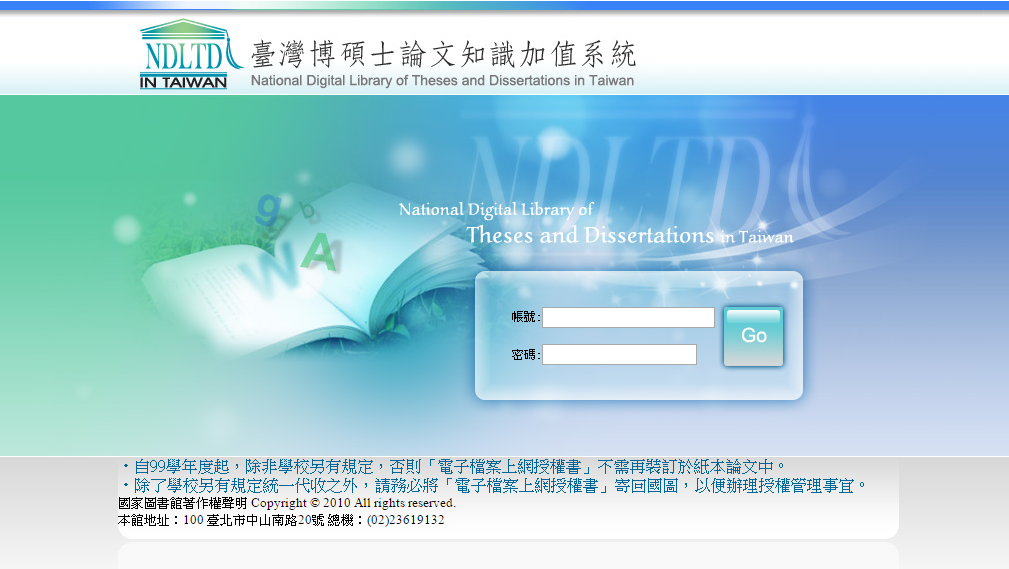 2. 本校圖書館－臺北醫學大學電子學位論文服務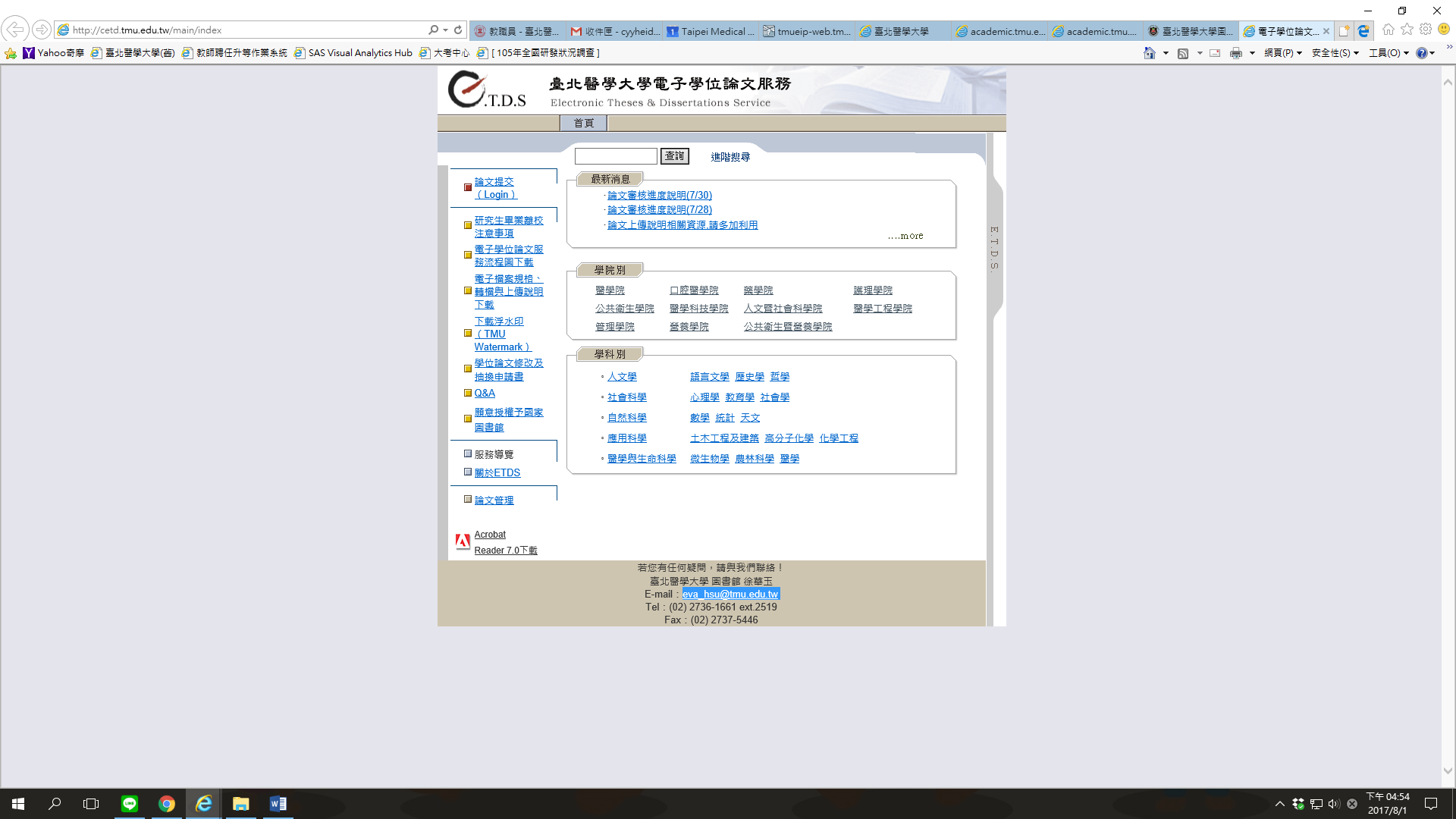 若有任何疑問，請與本校圖書館聯絡！連絡人：徐華玉E-mail：eva_hsu@tmu.edu.twTel：(02) 2736-1661 ext.2519Fax：(02) 2737-5446捌、離系程序保健營養學系碩(博)士班離系手續單學號：                     姓名：                     地址：                                                               電話：                     請按流程區別辦理簽核指導教授                     (論文完成、研究室、鑰匙、書籍、資料、器材藥品之清點和移交…)系所圖書室(秘書趙于瑩小姐)                     (繳交論文一本-黑色精裝本、還書)其他事務(秘書趙于瑩小姐)                     (copy卡費用…)系主任(謝榮鴻老師)                       □Submit form中文、英文(碩士適用)行政教師(林士祥老師)                     請依照順序先辦理離系再給行政老師簽離校程序單恭喜大家順利畢業，全部都簽完時請將此單交給行政教師留存。玖、離校程序臺北醫學大學學生畢業離校程序表請上系統使用最新版本學生填寫欄                                                申請日期：　　年　　月　　日注意事項：1.離校程序完成後，應至教務處註冊組憑學生證(驗後歸還)領取學位證書；學生證遺失者，請攜帶其他有照證件辦理離校，以茲證明。2.研究生辦理離校程序前，請確認：  (1)已將論文電子檔上傳至本校圖書館「電子學位論文服務系統」(http://cetd.tmu.edu.tw/main/index)與繳交精裝論文乙本。  (2)請先向系所辦公室確認，已將學位考試通過資料與平裝論文乙本繳至註冊組。3.辦理流程：  (1)研究所：指導教授→行政老師→生涯發展與就業輔導組→保管組→圖書館→外國學生事務組(僑生、陸生與外國學生)→註冊組  (2)大學部、二技：生涯發展與就業輔導組→保管組→圖書館→外國學生事務組(僑生、陸生與外國學生)→註冊組拾、獎助學金、實驗費及其他注意事項一、助學金每位同學在學期間（以繳交全額學費為原則下），每學期得領由教育部補助之獎助學金，在職生每人每學期1,500元。二、獎學金依本系獎學金實施辦法之規定，本系獎學金種類均依每年度之情況而有所不同，請同學自行注意學校獎學金的相關公告：(一)專業且特定主題或要求：1.白蘭氏健康百萬論文獎（80,000元，碩博班共10名）保健營養或保健食品與預防醫學相關之研究論文，一年內須發表。2.紐西蘭奇異果百萬論文大賞（80,000元，6至8名）蔬果營養或健康益處等相關研究論文，一年內須發表。3.其他：癌症相關研究、特定遺傳疾病相關研究、中華飲食文化相關研究等。(二)非專業：宗親會、扶輪社等。三、實驗費每學年每位研究生約有X,000元的實驗經費（包括實驗器材、影印、論文印刷及參加學術研討會之註冊費或報名費等，每年會有所變動），其預算編號為106-6202-003-101 (保健系碩士在職專班經費預算)，經費請於每年6月15日前由指導老師申報。四、註冊後請儘速加入台灣營養學會，因畢業前需有一年以上會籍者，始可參加每年5月份營養學會年會之研究生論文競賽。五、為求事務聯繫之迅速與便利，將以email為主要聯絡之方式，請同學定期收信以免遺漏訊息。附件、碩士論文繕寫格式一、　一般繕寫格式論文包括三個主要部份：前文、正文以及參考資料。 論文須以中文撰寫（除英文摘要外），撰寫方式採橫寫。文內字體勿過大或過小，建議採用之字體大小標題14, 內文12。論文以A4紙, 210x297 mm大小為原則。宜採鉛印或打字油印,單面印刷。文字、表格、圖形以及相片等之編排以下列的邊界範圍為標準。上：2.5 cm	右：2.5 cm	下：2.5 cm	左：3.0 cm頁數可編排於此範圍之外，但是不可少於1.8 cm（詳見四、正文繕寫規則1）.論文必須以雙行行距（double space）書寫。但是註腳、參考文獻、目錄以及附錄部份得以單行行距（single space）書寫。論文中英文摘要，均以不超過一頁為原則。頁號之編排：每一頁頁號的位置必須統一，請依照下列的規則編排頁號：封面內頁：不必編排頁號。審查委員通過簽名單：不必編排頁號。授權書：不必編排頁號。中文摘要：編列為I。英文摘要：編列為II。其餘之前文部份依照羅馬字母的順序 ( III, IV, V, VI…..) 排列。前文部份可包括致謝、目錄、表目次、圖目次等。正文部份以阿拉伯數字表示，一律以頁號“1”開始，而後依序排列。 二、封面規格：參考後附範例。書背：參考後附範例。封皮顏色：繳交系圖之精裝本須為黑色，除此之外之精裝本、平裝本：顏色自訂。字色：精裝本-燙金色；平裝本-黑色。三、論文之安排順序第一頁：臺北醫學大學碩士／博士學位考試委員審定書。第二頁：臺北醫學大學電子暨紙本學位論文書目同意公開申請書。第三頁：中文摘要。 第四頁：英文摘要。第五頁：贈與（Dedication Page）- 非必須 (Optional)。第六頁：致謝。第七頁：目錄（參考後附範例）。第八頁：圖目次（參考後附範例）。第九頁：表目次。正文部份。四、正文繕寫規則頁數之編號採阿拉伯數字，置於底邊往上1.8公分處之正中間，或右上角往下1.8公分處。每章的開始必須由新的一頁開始。實驗結果之表、圖內容不要和文字內容混合，須單獨列一頁。一頁以不超過兩個圖或表為原則，圖或表以直向或橫向表示皆可。表(Table)之名稱宜置於表之上方，說明宜置於表之下方；圖(Figure)之名稱及說明宜置於圖之下方。中英文皆需Footnote擇一即可。實驗結果若包含相片時，相片須以光面相紙沖洗，且相片須黏貼於規定的範圍內。相片須以原版形式黏貼，禁用影印之相片。參考文獻之寫法中文部分參考中華民國營養學會雜誌、英文部分參考Journal of Nutrition之規定：作者排序英文者依第一作者英文字母順序，中文者依第一作者筆畫順序，若第一作者筆畫相同者依第二座者筆畫順序，依此類推。先列英文之參考文獻，再列中文之參考文獻。須標明詳細頁數(幾頁至幾頁)，以利將來刊登不同文獻之需要。發表年份列於作者後。例如：Allain, C.A., Poon, L.S., Chang, C.S.G., Richmond, W. & Wu, P. C. (1974) Enzymatic determination of total serum cholesterol. Clin. Chem. 20:470-475.Livesey, G. (1990) The effect of α-amylase resistant carbohydrates on energy utilization and deposition in man and rat. In: Dietary Fiber Chemistry, Physiology and Health Effects (Kritchevsly, D., eds.) pp.207-217. Plenum Press, New York.王瑞蓮、曾明淑、高美丁 (1995) 國人使用特殊補充品之狀況研究。中華營誌20:105-115 五、必須繳交之論文冊數1.精裝本(黑色)：系所圖書室一冊、指導教授一冊、共同指導教授一冊(若無，可免)、校圖書館一冊2.平裝本：教務處(轉交國家圖書館)一冊、審查委員各一冊【範例】臺北醫學大學保健營養學系碩士論文Master’s ThesisSchool of Nutrition and Health SciencesTaipei Medical University論文中文題目論文英文題目研究生：X X X撰(英文姓名)指導教授：X X X博士（或教授等頭銜）(英文姓名)協同指導教授：X X X 博士(頭銜）(英文姓名)中華民國 10X年 6 月June 201X目錄頁數中文摘要…………………………………………………………………………. I英文摘要…………………………………………………………………………. II致謝………………………………………………………………………………. III目錄………………………………………………………………………………. IV表目次……………………………………………………………………………. V圖目次……………………………………………………………………………. VI第一章	緒論	第一節 ＸＸＸＸＸＸ………………………………………………………. XX	第二節 ＸＸＸＸＸＸ………………………………………………………. XX第二章 文獻回顧	第一節 ＸＸＸＸＸＸ………………………………………………………. XX	第二節 ＸＸＸＸＸＸ………………………………………………………. XX第三章	材料與方法 (or方法與步驟)	第一節 ＸＸＸＸＸＸ………………………………………………………. XX	第二節 ＸＸＸＸＸＸ………………………………………………………. XX第四章	結果	第一節 ＸＸＸＸＸＸ………………………………………………………. XX第五章	討論	第一節 ＸＸＸＸＸＸ………………………………………………………. XX	第二節 ＸＸＸＸＸＸ………………………………………………………. XX第六章	結論與建議	第一節 ＸＸＸＸＸＸ………………………………………………………. XX參考文獻………………………………………………………………………… XX附錄一..………………………………………………………………………….. XX附錄二 …….……………………………………………………………………. XX註：若是題目由幾個獨立的部份組成，亦可用下列的規格目錄第一章	文獻回顧第二章 題目		ㄧ、 緒言材料與方法(or方法與步驟)結果討論第三章 題目		ㄧ、 緒言材料與方法(or方法與步驟)結果討論第四章 題目		ㄧ、 緒言材料與方法(or方法與步驟)結果討論     第五章	結論 參考文獻	 附錄一	 附錄二圖目次頁數圖1………………………………………………………………………………8圖2………………………………………………………………………………10圖3………………………………………………………………………………14圖4………………………………………………………………………………16圖5………………………………………………………………………………25圖6………………………………………………………………………………26圖7………………………………………………………………………………28圖8………………………………………………………………………………29圖9………………………………………………………………………………30圖10…………………………………………………………………………….31(表目次亦同) 姓名職稱專長及研究領域聯絡方式謝明哲名譽教授營養學、營養生化、保健食品功能之評估、脂質與維生素代謝學校分機：6541clark@tmu.edu.tw謝榮鴻教授兼系主任、營養學院副院長分子生物學、營養免疫學、粒線體醫學、生醫專利學學校分機：6557hsiehrh@tmu.edu.tw葉松鈴教授兼食品安全碩士學位學程主任臨床營養、膳食療養、重症營養、營養評估學校分機：6547 sangling@tmu.edu.tw黃士懿教授兼代謝與肥胖科學研究所所長維生素生化學、脂肪化學、機能性食品研發製造學校分機：6552 sihuang@tmu.edu.tw趙振瑞教授兼營養學院院長營養生化、分子與細胞生物學、營養生理學、生物統計學校分機：6548 chenjui@tmu.edu.tw陳玉華教授兼食品安全碩士學位學程主任食物與癌症、植化素生物活性、營養毒理學、細胞分子生物學學校分機：6550 yuehwa@tmu.edu.tw陳俊榮教授兼營養學院副院長食品化學、蛋白質生理活性、食品成分機能活性、化學分析學校分機：6551 syunei@tmu.edu.tw楊素卿教授酒精性肝臟疾病、細胞培養學、營養生化學學校分機：6553 sokei@tmu.edu.tw夏詩閔教授(大學部行政老師)生殖內分泌學、機能性食品、營養生化學、食品技師與營養師證照學校分機：6558bryanhsia@tmu.edu.tw葉秋莉教授臨床營養、營養生化學、免疫營養學、分子細胞生物營養學學校分機：6554clyeh@tmu.edu.tw蘭淑貞副教授生命期營養（老人營養學）、HIV/AIDS營養學、營養調查、失智症者的飲食與營養學校分機：6545 shuzan@tmu.edu.tw林士祥副教授(研究所行政老師)食品化學、食品官能品評、食品加工、儀器分析學校分機：6555 lin5611@tmu.edu.tw簡怡雯副教授膳食療養學、營養生化、營養學、社區營養學學校分機：6556 ychien@tmu.edu.tw楊淑惠副教授臨床營養、營養教育與諮詢、公共衛生營養、生命期營養、膳食設計與管理、素食營養、廚房科學學校分機：6568sherry@tmu.edu.tw施純光副教授食品衛生與安全、食品化學、飲食與大腸癌、保健食品學校分機：6569ckshih@tmu.edu.tw李信昌副教授分子營養學、蛋白質體學、維生素營養學、罕見疾病學校分機：6560sinchung@tmu.edu.tw陳怡君副教授婦幼營養、公衛營養、營養教育、膳食設計與管理學校分機：6559yichun@tmu.edu.tw邱琬淳副教授膳食療養、細胞培養、重症營養、膳食設計與管理、營養諮詢學校分機：6561 wanchun@tmu.edu.tw張榮素副教授(國際生行政老師)免疫感染、腸道營養、內質網壓力轉錄訊號與細胞死亡、腸道T細胞學校分機：6542susanchang@tmu.edu.tw系秘書（趙于瑩小姐）學校分機：6562 cyyheidi@tmu.edu.tw技士（彭湘琦老師）學校分機：6546hcpeng@tmu.edu.tw院經理（蔡蕙如小姐）學校分機：6538tammy@tmu.edu.tw院秘書（張馨方小姐）學校分機：6540vivian0221@tmu.edu.tw中華民國肥胖研究學會秘書（王意如小姐）學校分機：6565653實驗室學校分機：6563654實驗室學校分機：6564655實驗室學校分機：6549 656實驗室學校分機：6566657實驗室學校分機：6567課程名稱必/選學分一年級一年級二年級二年級三年級三年級四年級四年級備註課程名稱必/選學分上下上下上下上下備註研究倫理 必00000全校研究所共同畢業門檻，畢業前需修畢一次半學期課程 應用統計學必22學院碩士班共同核心課程，請於二年級時修課論文寫作必22學院碩士班共同核心課程專題討論必41111營養學研究法必422營養學專論必422碩士論文必66必修小計2277170000營養毒理學 選22學院研究所共同核心課程營養與保健(一) 選22全英語課程
學院研究所共同核心課程生技醫藥專利特論選22學院研究所共同核心課程營養與保健(二) 選22全英語課程
學院研究所共同核心課程肥胖臨床治療專論選22全英語課程
學院研究所共同核心課程社區營養選22營養流行病學選22營養教育與教學計畫選22專題研究(一)~(三)選3111膳食營養調查法選22臨床營養學專論選22運動營養學特論選22得認列本所碩士在職專班、博士班選修畢業學分選修小計231011110000(不計運動營養學特論)學    號姓    名現在住址永久住址電子信箱電話（住家）                （手機）（住家）                （手機）（住家）                （手機）研究主題（暫定）論教授簽章共同指導教授簽章系主任簽章行政老師簽章No.審查結果措施1通過無2Minor Revision修正後送指導教授審閱核備3Major Revision修正後送該組審查委員審閱核備4不通過修正後自行邀請校內外老師，進行第二次論文計畫審查學生學號及姓名：                                          審查日期：                                                審查地點：                                                論文計畫題目：                                            指導教授：                                    簽章行政老師：                                    簽章系 主 任：                                    簽章繳交資料：申請單審查委員名單備註召集人Chair/委員Member姓名Name職稱PositionTitle服務單位Affiliation校外/校內系外/系內School/Institute備註 Remark(如共同指導教授)(Ex. Co-advisor)保健營養學系碩/博士班論文計畫(資格考)審查表保健營養學系碩/博士班論文計畫(資格考)審查表保健營養學系碩/博士班論文計畫(資格考)審查表保健營養學系碩/博士班論文計畫(資格考)審查表報告者學號日期地點論文計畫題目評語及建議審查結果□通過  □minor revision  □major revision  □不通過□通過  □minor revision  □major revision  □不通過□通過  □minor revision  □major revision  □不通過審查委員審查委員簽章茲證明保健營養學系碩士在職專班學生                    以論文計畫題目                                                       通過碩士在職專班論文計畫審查。審查委員：                                   簽章                                             簽章                                             簽章                                             簽章指導教授：                                   簽章備註：中 華 民 國              年              月              日序號委員姓名身分證字號實領金額簽章戶籍住址(區、里、鄰 請務必填寫)1縣(市)      市區鄉鎮      村里 　鄰路(街)   段   巷   弄   號   樓之2縣(市)      市區鄉鎮      村里 　鄰路(街)   段   巷   弄   號   樓之3縣(市)      市區鄉鎮      村里 　鄰路(街)   段   巷   弄   號   樓之4縣(市)      市區鄉鎮      村里 　鄰路(街)   段   巷   弄   號   樓之5縣(市)      市區鄉鎮      村里 　鄰路(街)   段   巷   弄   號   樓之合計新台幣 (請用國字大寫，如：壹仟元整)：＊校外委員1,000元，校內系外委員600元，系內委員不支領。合計新台幣 (請用國字大寫，如：壹仟元整)：＊校外委員1,000元，校內系外委員600元，系內委員不支領。合計新台幣 (請用國字大寫，如：壹仟元整)：＊校外委員1,000元，校內系外委員600元，系內委員不支領。合計新台幣 (請用國字大寫，如：壹仟元整)：＊校外委員1,000元，校內系外委員600元，系內委員不支領。合計新台幣 (請用國字大寫，如：壹仟元整)：＊校外委員1,000元，校內系外委員600元，系內委員不支領。合計新台幣 (請用國字大寫，如：壹仟元整)：＊校外委員1,000元，校內系外委員600元，系內委員不支領。單位名稱單位名稱學期　　  學年度　　學期　　  學年度　　學期　　  學年度　　學期序號委員
姓名學生
姓名實領
金額委員簽章戶籍住址(區、里、鄰請務必填寫)戶籍住址(區、里、鄰請務必填寫)戶籍住址(區、里、鄰請務必填寫)身分證字號代付人(校內教職員工)    縣(市)　　  市區鄉鎮　　村里　　鄰　　　　路(街)　段　巷　弄　　號　樓之    縣(市)　　  市區鄉鎮　　村里　　鄰　　　　路(街)　段　巷　弄　　號　樓之    縣(市)　　  市區鄉鎮　　村里　　鄰　　　　路(街)　段　巷　弄　　號　樓之    縣(市)　　  市區鄉鎮　　村里　　鄰　　　　路(街)　段　巷　弄　　號　樓之    縣(市)　　  市區鄉鎮　　村里　　鄰　　　　路(街)　段　巷　弄　　號　樓之    縣(市)　　  市區鄉鎮　　村里　　鄰　　　　路(街)　段　巷　弄　　號　樓之    縣(市)　　  市區鄉鎮　　村里　　鄰　　　　路(街)　段　巷　弄　　號　樓之    縣(市)　　  市區鄉鎮　　村里　　鄰　　　　路(街)　段　巷　弄　　號　樓之    縣(市)　　  市區鄉鎮　　村里　　鄰　　　　路(街)　段　巷　弄　　號　樓之    縣(市)　　  市區鄉鎮　　村里　　鄰　　　　路(街)　段　巷　弄　　號　樓之    縣(市)　　  市區鄉鎮　　村里　　鄰　　　　路(街)　段　巷　弄　　號　樓之    縣(市)　　  市區鄉鎮　　村里　　鄰　　　　路(街)　段　巷　弄　　號　樓之    縣(市)　　  市區鄉鎮　　村里　　鄰　　　　路(街)　段　巷　弄　　號　樓之    縣(市)　　  市區鄉鎮　　村里　　鄰　　　　路(街)　段　巷　弄　　號　樓之    縣(市)　　  市區鄉鎮　　村里　　鄰　　　　路(街)　段　巷　弄　　號　樓之    縣(市)　　  市區鄉鎮　　村里　　鄰　　　　路(街)　段　巷　弄　　號　樓之    縣(市)　　  市區鄉鎮　　村里　　鄰　　　　路(街)　段　巷　弄　　號　樓之    縣(市)　　  市區鄉鎮　　村里　　鄰　　　　路(街)　段　巷　弄　　號　樓之共計新台幣　　　　萬　　　　仟　　　　佰　　　　元整(金額請大寫，如：貳仟元整)共計新台幣　　　　萬　　　　仟　　　　佰　　　　元整(金額請大寫，如：貳仟元整)共計新台幣　　　　萬　　　　仟　　　　佰　　　　元整(金額請大寫，如：貳仟元整)共計新台幣　　　　萬　　　　仟　　　　佰　　　　元整(金額請大寫，如：貳仟元整)共計新台幣　　　　萬　　　　仟　　　　佰　　　　元整(金額請大寫，如：貳仟元整)共計新台幣　　　　萬　　　　仟　　　　佰　　　　元整(金額請大寫，如：貳仟元整)共計新台幣　　　　萬　　　　仟　　　　佰　　　　元整(金額請大寫，如：貳仟元整)共計新台幣　　　　萬　　　　仟　　　　佰　　　　元整(金額請大寫，如：貳仟元整)共計新台幣　　　　萬　　　　仟　　　　佰　　　　元整(金額請大寫，如：貳仟元整)共計新台幣　　　　萬　　　　仟　　　　佰　　　　元整(金額請大寫，如：貳仟元整)承辦人承辦人承辦人承辦人承辦人主任／所長主任／所長主任／所長主任／所長主任／所長論文題目(中文)(中文)(中文)論文題目(英文)(英文)(英文)指導教授職稱學生姓名系所學生姓名學號考試時間　年　　　月　　　日上／下午　　　時　　　分　年　　　月　　　日上／下午　　　時　　　分　年　　　月　　　日上／下午　　　時　　　分考試地點姓名服務單位職稱簽名姓名所屬單位學號(教師請寫職稱)簽名申請人姓名畢業年月民國     年   月學號系所名稱學位□碩士班□博士班□碩士班□博士班□碩士班□博士班論文題目同意項目同意項目同意項目同意項目□立即公開※若選擇立即公開，相關研究成果即將喪失申請專利權利※若選擇立即公開，相關研究成果即將喪失申請專利權利※若選擇立即公開，相關研究成果即將喪失申請專利權利延後公開含紙本論文及電子論文書目資料(包含書目、目次、摘要、引用文獻)延後公開原因：延後公開原因：延後公開原因：延後公開含紙本論文及電子論文書目資料(包含書目、目次、摘要、引用文獻)公開日期：中華民國   　    年　      月  　    日起 (年限最長為5年)公開日期：中華民國   　    年　      月  　    日起 (年限最長為5年)公開日期：中華民國   　    年　      月  　    日起 (年限最長為5年)延後公開含紙本論文及電子論文書目資料(包含書目、目次、摘要、引用文獻)備註1：紙本論文(平裝本)連同本申請書正本提送各系所學位學程辦公室彙整後，統一轉教務處處理；另提供紙本論文予圖書館(精裝本)及系所(平裝本)，各保管單位應盡保密責任。備註2：電子論文全文延後公開，請於系統提交論文時務必於系統上勾選延後公開及設定時間。備註1：紙本論文(平裝本)連同本申請書正本提送各系所學位學程辦公室彙整後，統一轉教務處處理；另提供紙本論文予圖書館(精裝本)及系所(平裝本)，各保管單位應盡保密責任。備註2：電子論文全文延後公開，請於系統提交論文時務必於系統上勾選延後公開及設定時間。備註1：紙本論文(平裝本)連同本申請書正本提送各系所學位學程辦公室彙整後，統一轉教務處處理；另提供紙本論文予圖書館(精裝本)及系所(平裝本)，各保管單位應盡保密責任。備註2：電子論文全文延後公開，請於系統提交論文時務必於系統上勾選延後公開及設定時間。申請人簽名：研究所章戳：圖書館章戳：指導教授簽名：研究所章戳：圖書館章戳：研究所所長簽名：研究所章戳：圖書館章戳：學生姓名學號系 所學位學程Email聯絡電話畢業後通訊地址(郵遞區號)□□□委託代領本人因故不克親自辦理離校程序，特委託　　　　　　          關係：　　　 身分證字號：　　　　　　    電話：　　　　   　　領取學位證書，若有遺失或損毀，本人願負全責。                                          委託人親簽：　　　　   　　【受委託人應攜帶本人及委託人身分證明文件】本人因故不克親自辦理離校程序，特委託　　　　　　          關係：　　　 身分證字號：　　　　　　    電話：　　　　   　　領取學位證書，若有遺失或損毀，本人願負全責。                                          委託人親簽：　　　　   　　【受委託人應攜帶本人及委託人身分證明文件】本人因故不克親自辦理離校程序，特委託　　　　　　          關係：　　　 身分證字號：　　　　　　    電話：　　　　   　　領取學位證書，若有遺失或損毀，本人願負全責。                                          委託人親簽：　　　　   　　【受委託人應攜帶本人及委託人身分證明文件】指導教授(研究生適用)指導教授(研究生適用)行政老師(研究生適用)行政老師(研究生適用)生涯發展與就業輔導組生涯發展與就業輔導組填寫畢業問卷填寫畢業問卷保管組圖書館圖書館外國學生事務組(外國學生適用)外國學生事務組(外國學生適用)註冊組研究生須上傳論文電子檔與繳交精裝論文乙本研究生須上傳論文電子檔與繳交精裝論文乙本研究生請先向系所辦公室確認，已將學位考試通過資料與平裝論文繳至註冊組保健營養學系臺北醫學大學碩士論文中文題目ＸＸＸ撰201X碩士論文中文題目ＸＸＸ撰201X